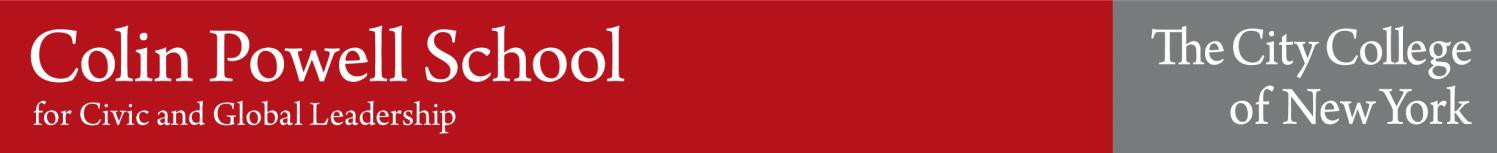 The Partners for Change FellowshipUNDERGRADUATE APPLICATION FORM (2018 – 2019)The Partners for Change Fellowship is designed for high achieving CCNY students, of any discipline or major, who have a specific interest in learning directly from a professional in the field about current trends and issues, and implement public policy at a grassroots level. Partners for Change Fellows work to build the capacity of community partners tackling some of New York’s most pressing challenges. The program provides CCNY students with hands-on learning opportunities and the chance to work closely with advocates and service providers to execute high-impact service projects, conduct research, and raise awareness about these critical issues. Past topics have included immigrant and refugee rights, criminal justice reform, economic justice, health justice as well as college access and success. For the 2018 -2019 cohort the focus areas are health justice and human rights. Internship RequirementsIn the first weeks of the program, fellows are matched to internship sites in their focus areas. Organizations that host Partners for Change Fellows are carefully selected by fellowship staff to ensure that they are willing and able to provide adequate supervision, mentoring, and a meaningful, professional experience. They are committed and excited about working with Partners for Change Fellows, and they share our enthusiasm for the important roles that college students play in organizational life. The internship requirement allows fellows to experience up front how community organizations respond to and deal with persistent public challenges. Fellows are required to complete, at a minimum,150 hours of service at their assigned internship sites over the course of the fall semester. This breaks down to roughly8-12 hours per week from October through March. Research ProjectsTogether as a team, Partners for Change Fellows work with their assigned faculty on research projects over the course of the year. The nature of the project varies from year to year, but all of the projects have similar aims: to address a specific community challenge in collaboration with a local organization in the field.  Fellows can expect tospend 2-4 hours per week completing assignments in preparation for their research projects.SeminarsPartners for Change Fellows participate in a weekly seminar that serves as a space to collaborate on research projects, receive feedback from seminar instructors, and reflect on experiences at their service sites in monthly joint seminars. Seminar readings and assignments will require roughly 3 hours of prep time per week.  Seminars are held on Wednesdays from 6:00 – 8:00 pm. Attendance is mandatory.Applications and DeadlinesCompleted applications must include: an application form, a personal statement, two essays, two letters of recommendation, a resume, and a transcript. Completed applications are due Friday, March 2, 2018 by 4:00PM. If your application is missing any of the required materials, it will be marked incomplete and we will not be able toproceed with our review.Applications must be submitted BOTH digitally and in hard copy to Shepard Hall, Suite 550. Pay careful attention to the instructions on the following page. Orientation will take place the week before fall semester classes begin and participation is mandatory.Both citizens and noncitizens are encouraged to apply. For further information, please contact Akasha Solis, Program Director, at asolis@ccny.cuny.edu or 212.650.5293. For more information about the Colin Powell School’s fellowships, please visit the school’s website: http://www.ccny.cuny.edu/colinpowellschool/scholarships-and- fellowships.cfmAPPLICATION FORM	INSTRUCTIONSThe Partners for Change FellowshipAPPLICATION FORM: INSTRUCTIONSPlease fill in the fields below. Include this page with your application.First Name:	Click here to edit.	Last Name:	Click here to edit.EmailAddress:	Click here to edit.PhoneNumber:	Click here to edit.Major (or likely major, ifundecided):	Click here to edit.Total credits (as of December2017):	Click here to edit.Anticipated date ofgraduation:	Click here to edit.Current GPA (as of December 2017):	Click here to edit.	Are you a transfer student:	☐Yes	☐NoHow did you hear about the fellowship?☐ Student/Professor/Staff member	☐ Class visit	☐ Information session☐ Other	Click here to edit.Programs in which you are currently participating (mark as many as apply):☐ Mellon Mays	☐ Skadden, Arps	☐ City College Fellowship☐ Sophie Davis	☐ Macaulay Honors College	☐ City College Honors Program☐ Other:	Click here to edit.Programs to which you are applying (mark as many as apply):☐ Mellon Mays	☐ Skadden, Arps	☐ City College Fellowship☐ Other:	Click here to edit.HOW TO SUBMITAll applications must be submitted BOTH online and in hard copy. Paper applications should be submitted to AkashaSolis, Program Director, Office of Fellowships, Shepard Hall, Suite 550 by 4:00PM, Friday, March 2, 2018.Digital copies of the application should be uploaded by 4:00PM, Friday, March 2, 2018 using the City CollegeScholarship Application Portal.CURRENT CCNY STUDENTS:  https://ccny.scholarships.ngwebsolutions.com/CMXAdmin/Cmx_Content.aspx?cpId=521TRANSFER STUDENTS: https://cunyccny.askadmissions.net/Vip/Default.aspxOnce you have logged in, you will be taken to the “Applicant Home” page. Click “Start Application” in the “CurrentDetails” box. Follow the instructions on the “Application Information” page. You must complete page 2 AND page14. Once you submit you will be unable to apply for any additional scholarships. Applicants will receive notification regarding their application by the end of March.APPLICATION FORM	Application MaterialsThe Partners for Change FellowshipAPPLICATION FORM: RESUME, PERSONAL STATEMENT, AND ESSAYSYou are required to submit your resume (should not exceed one page), one personal statement, and two essays responding to the questions below. Your essays should be typed in Times New Roman (or similar) font. Type your name at the top of each essay page. Please use the included pages to type your essays.Resume (should not exceed one page):Please submit your most recent resume.Personal Statement (250 words or less):Please state your scholarly interests and experiences at CCNY and any career goals as they relate to public policy and/or public service.Essay 1 (750 words or less):Describe a successful leader in the that you know and admire (i.e. a person in your own community, your family, or a well-known public figure). Discuss the characteristics and qualities that make him or her an effective leader. Talk about how he or she has applied these characteristics in addressing a specific leadership challenge.Essay 2 (750 words or less):Address ONE of the following:1.   Describe a service or volunteer project in which you have participated.  Include details about the organization for which you worked and/or the service you provided to the community. In your view, what were the root causes of the problem that you were trying to address (i.e. why was there a need for your service in the community)? What recommendations would you provide to the organization, the community, or to public officials to address the problem?OR2.   Describe an social issue or problem. Write a short essay about why you think the problem existsand what kinds of solutions you might recommend to policy makers or service providers to address the problem.APPLICATION FORM: PERSONAL STATEMENTPlease type your answer in the box provided. The box will expand as you type.Personal Statement (250 words or less):Please state your scholarly interests and experiences at CCNY and any career goals as they relate to public policy and/or public service.Full Name:	Click here to enter text. Click here to enter text.APPLICATION FORM: ESSAY 1Please type your answer in the box provided. The box will expand as you type.Essay 1 (750 words or less):Describe a successful leader in the field for which you are applying (in health justice, or human rights) that you know and admire (i.e. a person in your own community, your family, or a well-known public figure). Discuss the characteristics and qualities that make him or her an effective leader. Talk about how he or she has applied these characteristics in addressing a specific leadership challenge.Full Name:	Click here to enter text. Click here to enter text.APPLICATION FORM	ESSAYThe Partners for Change FellowshipAPPLICATION FORM: ESSAY 2Please type your answer in the box provided. The box will expand as you type.Essay 2 (750 words or less):Address ONE of the following:1.   Describe a service or volunteer project (in health justice, or human rights) in which you have participated.  Include details about the organization for which you worked and/or the service you provided to the community.  In your view, what were the root causes of the problem that you were trying to address (i.e. why was there a need for your service in the community)? What recommendations would you provide to the organization, the community, or to public officials to address the problem?OR2.   Describe an issue or problem in the field for which you are applying (in health justice, or human rights). Talk about why you think the problem exists and what kinds of solutions you might recommend to policy makers or service providers to address the problem.Full Name:	Click here to enter text. Click here to enter text.APPLICATION FORM	LETTERS ofRECOMMENDATIONThe Partners for Change FellowshipAPPLICATION FORM: LETTERS OF RECOMMENDATIONYou are required to submit two letters of recommendation.  At least one letter should come from a professor who knows you well.  The second letter can be written by another member of the faculty or someone who knows you in a different capacity (e.g. a work or volunteer supervisor, high school guidance counselor, or teacher, etc.).  Letters should be submitted in sealed envelopes with your application, and the recommender should sign across the seal of the recommendation envelope. You do NOT need to upload the letters online.You should provide your recommendation writers with the below recommendation form. We strongly suggest that you provide each recommender with the first page of this application, a copy of each of the essays you are submitting, and a copy of your resume. This will ensure that your recommender is well informed about the nature of the program, as well as your interests, accomplishments, and goals.Recommendation Letter 1Name of recommender:    Click here to enter text. 	Title:    Click here to enter text. 	Email address:    Click here to enter text. 	Relationship to applicant:    Click here to enter text. 	Recommendation Letter 2Name of recommender:    Click here to enter text. 	Title:    Click here to enter text. 		 Email address:    Click here to enter text. 	 Relationship to applicant:     Click here to enter text. 		Name of Applicant:    Click here to enter text. 	Email Address of Applicant:    Click here to enter text. 	I waive my right to view thisletter:     Click here to enter text. 	Applicant’s SignatureDear Colleague:The abovementioned student is an applicant for the Partners for Change Fellowship at the City College of New York (CCNY). The Partners for Change Fellowship is an intensive one-year program for City College of New York undergraduate students who are interested in issues of health justice or human rights. Through the fellowship, students commit to a 150 hour internship supporting a local non-profit organization, conduct research relevant to the field, and participate in a weekly seminar to discuss issues in the focus areas and reflect on their ongoing internship experiences.In making decisions about applicants, the selection committee carefully considers each candidate’s commitment to service in health justice or human rights, intellectual promise, leadership potential, and ability to work on a team. Your candid assessment of this student is an important part of our evaluation process.On a separate page, please comment on the candidate in light of these criteria.  Submit your letter to the candidate in a signed, sealed envelope.  Completed applications are due Monday, March 6, 2017 by 4:00pm.For further information, please contact Akasha Solis, Program Coordinator: asolis@ccny.cuny.edu or 212.650.7344. For more information about the fellowships, visit the school’s website: http://www.ccny.cuny.edu/colinpowellschool/scholarships-and-fellowships.cfmName of Applicant:    Click here to enter text. 	Email Address of Applicant:    Click here to enter text. 	I waive my right to view thisletter:     Click here to enter text. 	Applicant’s SignatureDear Colleague:The abovementioned student is an applicant for the Partners for Change Fellowship at the City College of New York (CCNY). The Partners for Change Fellowship is an intensive one-year program for City College of New York undergraduate students who are interested in social justice issues. Through the fellowship, students commit to a150 hour internship supporting a local nonprofit organization, conduct community-based research, and participatein a weekly seminar to discuss issues in the focus areas and reflect on their ongoing internship experiences.In making decisions among applicants, the selection committee carefully considers each candidate’s commitmentto service, intellectual promise, leadership potential, and ability to work on a team. Your candid assessment of this student is an important part of our evaluation process.On a separate page, please comment on the candidate in light of these criteria.  Submit your letter to the candidate in a signed, sealed envelope.  Completed applications are due Friday, March 2, 2018 by 4:00pm.For further information, please contact Akasha Solis, Program Coordinator: asolis@ccny.cuny.edu or 212.650.5293. For more information about the fellowships, visit the school’s website: http://www.ccny.cuny.edu/colinpowellschool/scholarships-and-fellowships.cfmAPPLICATION FORM	TRANSCRIPTThe Partners for Change FellowshipAPPLICATION FORM: TRANSCRIPT AND CHECKLISTYour current transcript is an important part of your completed application.  Your signature on this form authorizes the fellowship staff to access your CCNY transcript for our review. If you do not sign this form, your applicationwill be marked incomplete, and we will not be able to proceed with our review of your application.If you are a transfer student, please submit a transcript(s) from all other undergraduate institutions at which you have studied.  Transcripts must be submitted in hard copy to Akasha Solis in Shepard Hall, Suite 550.I authorize the fellowship staff to access and review my current CCNY transcript for the purposes of evaluating my candidacy for the Partners for Change Fellowship.Click here to enter text.	Click here to enter text.Student Signature	DateAPPLICATION CHECKLISTYou are responsible for submitting your completed application to the Office of Fellowships office in Shepard Hall, Suite 550, no later than 4:00pm on Friday, March 2, 2018.1) Please be sure that all materials you submit are single-sided.2) Do NOT staple any parts of your application.3) Please submit your application in a manila envelope, labeled with the fellowship to which you are applying.Remember – you must submit your application both online and in hard copy. A completed application includes the following items:PAPER:☐Completed Instructions page☐One personal statement and two essays, single-sided, no staples☐Resume☐Two letters of recommendation, in signed, sealed envelopes☐Transcript form signature (or transcripts for transfer students)DIGITAL:☐Completed Instructions page☐One personal statement and two essays☐Transcript form signature